PLAN RATUNKOWY NURKOWISKA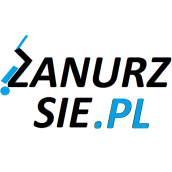 JEZIORO BIAŁE k/Gostynina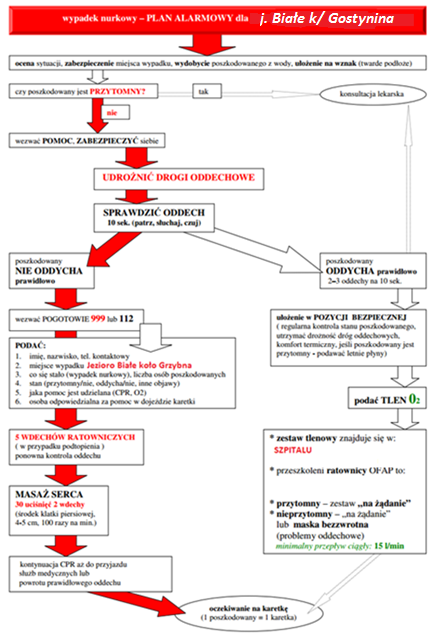 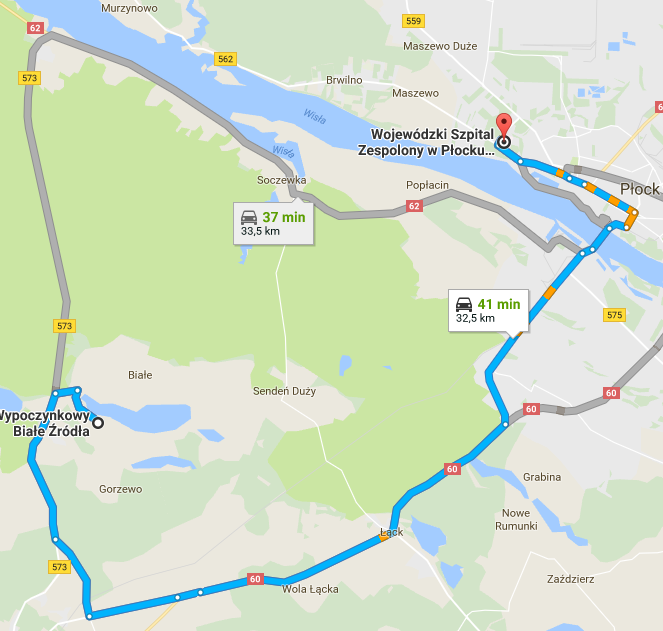 TELEFONY ALARMOWE:PLAN UTWORZONY 01.09.2017r.  - PRZED NURKOWANIEM NALEŻY POTWIERDZIĆ DANEZANURZSIE.PLPortal tworzony przez nurków dla nurkówkontakt@zanurzsie.pl, 506-687-199, www.zanurzsie.plSZPITAL11224 364 62 57ul. Medyczna 19, Płock32 km/41minSTRAŻ POŻARNA99824 236 02 00ul. Przemysłowa 1, Gostynin9 km/12 minPOLICJA99724 235 02 22Ul. 3 Maja 17, Gostynin11 km /15 minKOMORA DEKOMPRESYJNA22 610 31 44Ul. Wołoska 137, Warszawa140km/120minLEKARZ DYŻURNY KRAJ22 831-34-40Od 16:00 do 8:00Lotnicze pogotowie Rat.509 142 245ul. Bielska 60, Płock lub WGS0134km/39minDAN Polska58 622-51-63Od 8:00 do 15:00